Oficio N° 19.412VALPARAÍSO, 22 de abril de 2024Tengo a honra comunicar a US. que la Cámara de Diputados, en sesión del día de hoy, accedió a la solicitud para remitir a la Comisión de la Familia, para su discusión, votación e informe, en carácter de comisión técnica, el proyecto de ley que prohíbe los conciertos de artistas que promueven la narcocultura y regula la difusión y comercialización de material audiovisual de dichos artistas, correspondiente al boletín N° 16.590-24, actualmente radicado en la Comisión de Constitución, Legislación, Justicia y Reglamento.En consecuencia, para el cumplimiento del propósito antes señalado, se ha solicitado a la Comisión de Constitución, Legislación, Justicia y Reglamento que remita el expediente de tramitación del proyecto de ley a la Comisión que US. preside.Lo que pongo en vuestro conocimiento, por orden de la señorita Presidenta de la Cámara de Diputados, y en respuesta al oficio de la Comisión de la Familia N° 143, de 17 de abril de 2024.Dios guarde a US.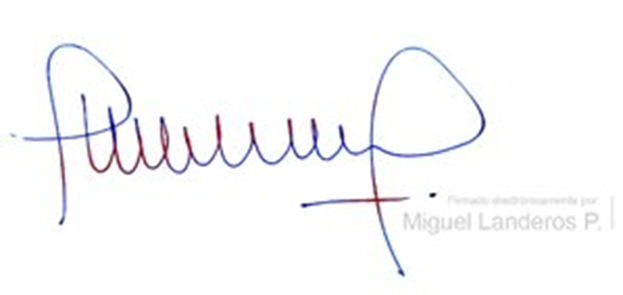 MIGUEL LANDEROS PERKIĆSecretario General de la Cámara de Diputados